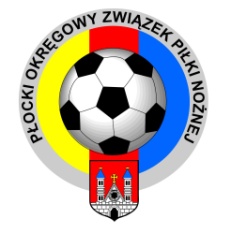 WYKAZ DELEGATA/ÓW NA WALNE ZEBRANIE SPRAWOZDAWCZO-WYBORCZE
PŁOCKIEGO OKRĘGOWEGO ZWIĄZKU PIŁKI NOŻNEJ
22 KWIECIEŃ 2016 Miejscowość  ………………………….. data …………………………..
Pełna nazwa klubu
i adres klubu: 	Zgodnie z podjętą uchwałą …………………………………… przez Zarząd klubu, delegatem/ami na Walne Zebranie Sprawozdawczo-Wyborcze Płockiego Okręgowego Związku Piłki Nożnej będą: L.p.Nazwisko i ImięPESELDokładny adres do korespondencjiNumer telefonuAdres e-mail:1234